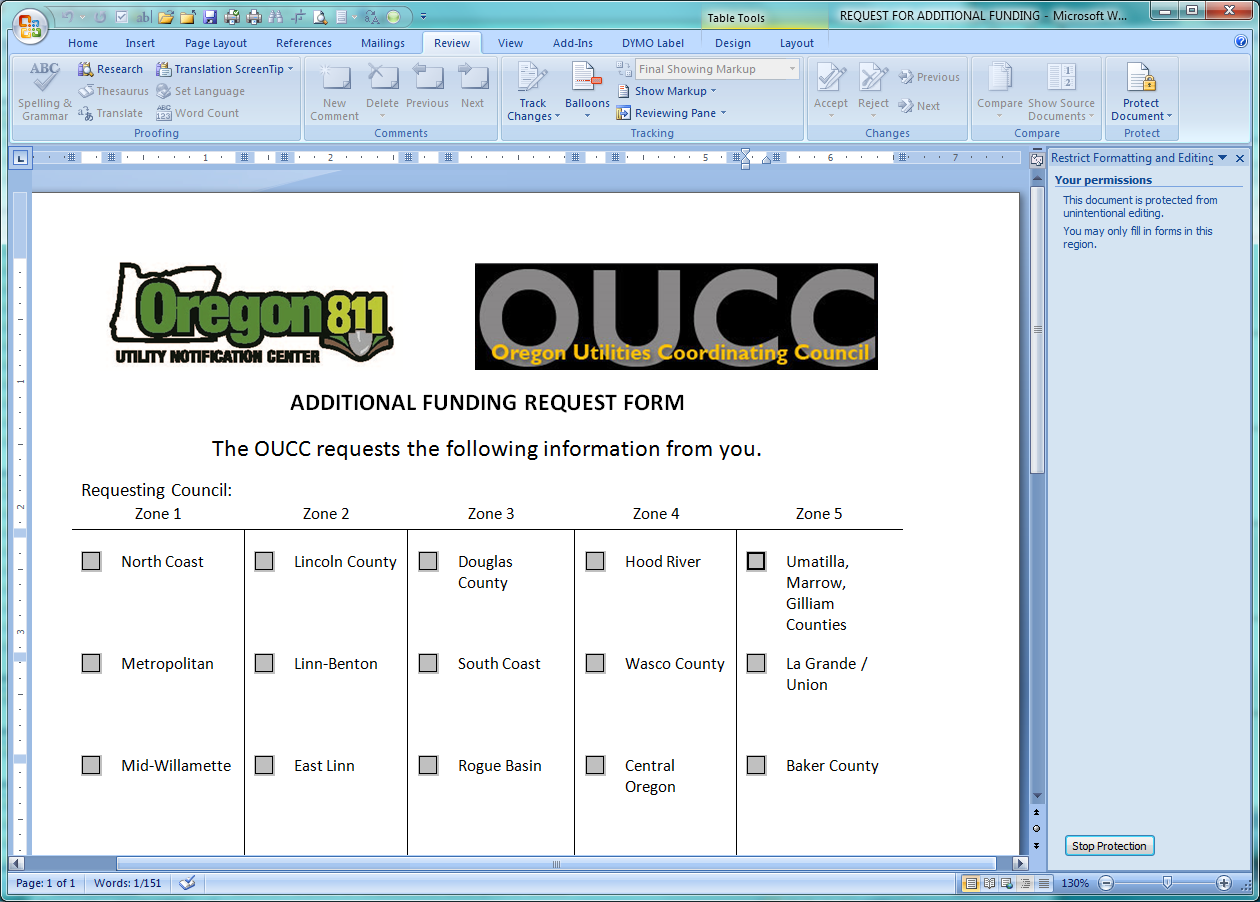 ADDITIONAL FUNDING REQUEST FORMThe purpose of Additional Funding is to help Councils with their P&E Events and training, when there is not enough money in that Council to fund it completely themselves.  In order to provide accountability of spending to the OUNC, additional information is required at the bottom of this form.  Please fill out this form as completely as you are able to.The OUCC requests the following information from you. Requesting Council:	Today’s Date:      		Name of Person Requesting Funding:	       Office(s) held:		 President		 Vice President	 Treasurer	 Secretary		 P&E Chair		 Damage Chair Standards Chair	 Other      __________________________________________________________________________________________________________________________Event or Purpose for Request (with description):	       Date of Event:	      			Location of Event:	     Is there a web link to this event?		 No		 Yes -       Can it be added to the OUCC Calendar?	 No		 YesAre you requesting other promotional materials?	  No		  Yes	:       __________________________________________________________________________________________________________________________Amount of funds in your UCC account prior to this event/training:	$     Amount of Request:	$      		Amount your UCC is contributing:    $     Please list any additional events you plan to sponsor through the rest of this year with estimated expenditure:  Please submit your request to dawn.hickson.oucc@gmail.com for Council review and approval.Zone 1Zone 1Zone 2Zone 2Zone 3Zone 3Zone 4Zone 4Zone 5Zone 5North CoastLincoln CountyDouglas CountyHood RiverUmatilla, Marrow, Gilliam CountiesMetropolitanLinn-BentonSouth CoastWasco CountyLa Grande / UnionMid-WillametteEast LinnRogue BasinCentral OregonBaker CountyYamhillLaneKlamathMulheur (Ontario, Vale, Nyssa)$     Date:      Event:      $     Date:      Event:      $     Date:      Event:      $     Date:      Event:      